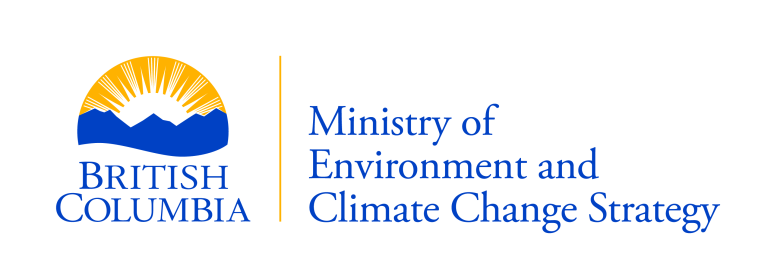 Amendment ApplicationFilm ProductionPark Use PermitFilming activities must be approved in principle by a BC Parks Representative prior to completing an application. Information on contacts for individual parks can be found under Park Contacts and Special Conditions on FrontCounter BC’s website. Depending on your proposed activities you may be required to work with an approved Film Permit Liaison contractor to put together your application.Filming activities must be approved in principle by a BC Parks Representative prior to completing an application. Information on contacts for individual parks can be found under Park Contacts and Special Conditions on FrontCounter BC’s website. Depending on your proposed activities you may be required to work with an approved Film Permit Liaison contractor to put together your application.HOW TO USE THIS FORMThis is a fillable form. You can type your information into this form and upload it to your electronic application. Follow these 3 steps to get started:1) Download and Save the form to your computer. 2) Fill out the form by typing in your information.3) Save the form and upload it to the Virtual FrontCounter BC application system. The system can be access from the FrontCounter BC website at the following address: https://portal.nrs.gov.bc.ca/web/client/-/renew-or-amend-parks-use-permit-commercial-filming HOW TO USE THIS FORMThis is a fillable form. You can type your information into this form and upload it to your electronic application. Follow these 3 steps to get started:1) Download and Save the form to your computer. 2) Fill out the form by typing in your information.3) Save the form and upload it to the Virtual FrontCounter BC application system. The system can be access from the FrontCounter BC website at the following address: https://portal.nrs.gov.bc.ca/web/client/-/renew-or-amend-parks-use-permit-commercial-filming PART 1. TYPES OF CHANGES TO PURPOSE, LOCATION, AREAPART 1. TYPES OF CHANGES TO PURPOSE, LOCATION, AREAChanges to Filming DatesAre you requesting changes to your approved filming dates?  Yes  NoIf ‘Yes’, please fill out the table in Part 2: Detailed Management Plan Proposal indicating your requested changes.Is this the only change you are requesting? Yes  NoIf ‘Yes’ you are not required to fill out additional sections of this form.Removal of Protected Lands or ActivitiesAre you requesting to remove any currently authorized filming activities from your permit? Yes  No If ‘Yes’, please indicate the reason that you no longer wish to conduct that activity in the selected park(s). Will the cessation of your filming activity in the park require you to remove any structures or improvements? Yes  NoIf ‘Yes’ please:Describe your proposed restoration activities (if necessary restoration plans may be uploaded as a separate document).Is this the only change you are requesting? Yes  NoIf ‘Yes’ you are not required to fill out additional sections of this form.Adding New Protected Lands or ActivitiesAre you requesting to conduct new filming activities in a park listed on your current permit, or to conduct filming in a new park not included in your current permit?  Yes  NoIf ‘Yes’, please fill out Part 2. Detailed Management Plan Proposal for your new filming activities.Changes to the Permit Management Plan ScheduleAre you requesting changes to the Management Plan Schedule of the permit that will change your activities or level of use in the park(s) or that will require physical changes to any of your structures or improvements? Yes  NoIf ‘No’, you are not required to fill out additional sections of this form.If ‘Yes’, please describe potential impacts from these works or changes on the park’s environmental, cultural and recreation values:Changes to Authorized Structures or ImprovementsIf your permit authorizes you to use structures or improvements, are you proposing to conduct major maintenance, repairs, expansion, or make changes to the use of the structures or improvements? Yes  NoIf ‘Yes’, describe potential impacts from these works or changes on the park’s environmental, cultural and recreation values:Describe what actions will be taken to mitigate identified impacts on the park(s).Part 2: DETAILED MANAGEMENT PLAN PROPOSALPart 2: DETAILED MANAGEMENT PLAN PROPOSALPart 2: DETAILED MANAGEMENT PLAN PROPOSALPart 2: DETAILED MANAGEMENT PLAN PROPOSALPart 2: DETAILED MANAGEMENT PLAN PROPOSALAll questions below must be completed. If you require additional information to answer any of the questions you may be required to contact an Area Supervisor prior to submitting the application.  Where a question is not applicable, indicate ‘n/a’.All questions below must be completed. If you require additional information to answer any of the questions you may be required to contact an Area Supervisor prior to submitting the application.  Where a question is not applicable, indicate ‘n/a’.All questions below must be completed. If you require additional information to answer any of the questions you may be required to contact an Area Supervisor prior to submitting the application.  Where a question is not applicable, indicate ‘n/a’.All questions below must be completed. If you require additional information to answer any of the questions you may be required to contact an Area Supervisor prior to submitting the application.  Where a question is not applicable, indicate ‘n/a’.All questions below must be completed. If you require additional information to answer any of the questions you may be required to contact an Area Supervisor prior to submitting the application.  Where a question is not applicable, indicate ‘n/a’.If additional rows will be required, please add as necessary.Proposed ScheduleIf additional rows will be required, please add as necessary.Proposed ScheduleIf additional rows will be required, please add as necessary.Proposed ScheduleIf additional rows will be required, please add as necessary.Proposed ScheduleIf additional rows will be required, please add as necessary.Proposed SchedulePhaseDatesTotal Hours on Location for staff and equipment# cast/crew Location(s)tototoMapsMapsMapsMapsMapsYou are required to provide a map or a georeferenced spatial file of the location and area you wish to apply for. Any map submitted as a pdf or image file must include a north arrow and scale bar.If you choose to produce a spatial file rather than submit a pdf or image file map, you can submit a single spatial file. A spatial file is generally created using a GIS system or an online web mapping application, such as iMapBC. Please note, all spatial files must be in BC Albers, NAD 83 projection. Common spatial files include Shapefiles, KML, KMZ, and Geomark.You are required to provide a map or a georeferenced spatial file of the location and area you wish to apply for. Any map submitted as a pdf or image file must include a north arrow and scale bar.If you choose to produce a spatial file rather than submit a pdf or image file map, you can submit a single spatial file. A spatial file is generally created using a GIS system or an online web mapping application, such as iMapBC. Please note, all spatial files must be in BC Albers, NAD 83 projection. Common spatial files include Shapefiles, KML, KMZ, and Geomark.You are required to provide a map or a georeferenced spatial file of the location and area you wish to apply for. Any map submitted as a pdf or image file must include a north arrow and scale bar.If you choose to produce a spatial file rather than submit a pdf or image file map, you can submit a single spatial file. A spatial file is generally created using a GIS system or an online web mapping application, such as iMapBC. Please note, all spatial files must be in BC Albers, NAD 83 projection. Common spatial files include Shapefiles, KML, KMZ, and Geomark.You are required to provide a map or a georeferenced spatial file of the location and area you wish to apply for. Any map submitted as a pdf or image file must include a north arrow and scale bar.If you choose to produce a spatial file rather than submit a pdf or image file map, you can submit a single spatial file. A spatial file is generally created using a GIS system or an online web mapping application, such as iMapBC. Please note, all spatial files must be in BC Albers, NAD 83 projection. Common spatial files include Shapefiles, KML, KMZ, and Geomark.You are required to provide a map or a georeferenced spatial file of the location and area you wish to apply for. Any map submitted as a pdf or image file must include a north arrow and scale bar.If you choose to produce a spatial file rather than submit a pdf or image file map, you can submit a single spatial file. A spatial file is generally created using a GIS system or an online web mapping application, such as iMapBC. Please note, all spatial files must be in BC Albers, NAD 83 projection. Common spatial files include Shapefiles, KML, KMZ, and Geomark.Use or Construction of ImprovementsUse or Construction of ImprovementsUse or Construction of ImprovementsUse or Construction of ImprovementsUse or Construction of ImprovementsAre you proposing to use any existing park facilities such as campgrounds, parking lots, picnic shelters, backcountry campsites or trails?  Yes   NoIf ‘yes’, please list the location/name of the facilities you are proposing to use: Are you proposing to use any existing park facilities such as campgrounds, parking lots, picnic shelters, backcountry campsites or trails?  Yes   NoIf ‘yes’, please list the location/name of the facilities you are proposing to use: Are you proposing to use any existing park facilities such as campgrounds, parking lots, picnic shelters, backcountry campsites or trails?  Yes   NoIf ‘yes’, please list the location/name of the facilities you are proposing to use: Are you proposing to use any existing park facilities such as campgrounds, parking lots, picnic shelters, backcountry campsites or trails?  Yes   NoIf ‘yes’, please list the location/name of the facilities you are proposing to use: Are you proposing to use any existing park facilities such as campgrounds, parking lots, picnic shelters, backcountry campsites or trails?  Yes   NoIf ‘yes’, please list the location/name of the facilities you are proposing to use: Are you proposing to construct any sets or other improvement, or move or disturb any natural resources such as rocks, trees or vegetation? Yes   NoIf ‘yes’, please indicate:The purpose for the set, structure, or improvement. The proposed location (using UTM coordinates), description and size of the improvements.  Whether the improvements will be visible to any users of the park.  The type of equipment that will be used during construction. The proposed construction schedule and any transport and storage of materials or equipment in the park. A description of the potential for construction to cause disturbance to park values including ground, water, vegetation, and any measures you proposed to prevent negative impacts to park values. The proposed remediation schedule and plans for disposing of any materials brought onto the site. Are you proposing to construct any sets or other improvement, or move or disturb any natural resources such as rocks, trees or vegetation? Yes   NoIf ‘yes’, please indicate:The purpose for the set, structure, or improvement. The proposed location (using UTM coordinates), description and size of the improvements.  Whether the improvements will be visible to any users of the park.  The type of equipment that will be used during construction. The proposed construction schedule and any transport and storage of materials or equipment in the park. A description of the potential for construction to cause disturbance to park values including ground, water, vegetation, and any measures you proposed to prevent negative impacts to park values. The proposed remediation schedule and plans for disposing of any materials brought onto the site. Are you proposing to construct any sets or other improvement, or move or disturb any natural resources such as rocks, trees or vegetation? Yes   NoIf ‘yes’, please indicate:The purpose for the set, structure, or improvement. The proposed location (using UTM coordinates), description and size of the improvements.  Whether the improvements will be visible to any users of the park.  The type of equipment that will be used during construction. The proposed construction schedule and any transport and storage of materials or equipment in the park. A description of the potential for construction to cause disturbance to park values including ground, water, vegetation, and any measures you proposed to prevent negative impacts to park values. The proposed remediation schedule and plans for disposing of any materials brought onto the site. Are you proposing to construct any sets or other improvement, or move or disturb any natural resources such as rocks, trees or vegetation? Yes   NoIf ‘yes’, please indicate:The purpose for the set, structure, or improvement. The proposed location (using UTM coordinates), description and size of the improvements.  Whether the improvements will be visible to any users of the park.  The type of equipment that will be used during construction. The proposed construction schedule and any transport and storage of materials or equipment in the park. A description of the potential for construction to cause disturbance to park values including ground, water, vegetation, and any measures you proposed to prevent negative impacts to park values. The proposed remediation schedule and plans for disposing of any materials brought onto the site. Are you proposing to construct any sets or other improvement, or move or disturb any natural resources such as rocks, trees or vegetation? Yes   NoIf ‘yes’, please indicate:The purpose for the set, structure, or improvement. The proposed location (using UTM coordinates), description and size of the improvements.  Whether the improvements will be visible to any users of the park.  The type of equipment that will be used during construction. The proposed construction schedule and any transport and storage of materials or equipment in the park. A description of the potential for construction to cause disturbance to park values including ground, water, vegetation, and any measures you proposed to prevent negative impacts to park values. The proposed remediation schedule and plans for disposing of any materials brought onto the site. Restricted Access or Closures and Public UseRestricted Access or Closures and Public UseRestricted Access or Closures and Public UseRestricted Access or Closures and Public UseRestricted Access or Closures and Public UseWill you require any temporary closures, either of a road or area of the park, for all or part of the production? Yes     NoIf ‘Yes’, please indicate:What areas of the park or facilities will require restricted access, and for how long? How will you ensure the public is still able to access the park and facilities? How will you work with park visitors and local interest groups to inform them of any restrictions on access during the shoot? Please identify how you propose to minimize the amount of disturbance from your activities in the park to other visitors or neighbours: Will you require any temporary closures, either of a road or area of the park, for all or part of the production? Yes     NoIf ‘Yes’, please indicate:What areas of the park or facilities will require restricted access, and for how long? How will you ensure the public is still able to access the park and facilities? How will you work with park visitors and local interest groups to inform them of any restrictions on access during the shoot? Please identify how you propose to minimize the amount of disturbance from your activities in the park to other visitors or neighbours: Will you require any temporary closures, either of a road or area of the park, for all or part of the production? Yes     NoIf ‘Yes’, please indicate:What areas of the park or facilities will require restricted access, and for how long? How will you ensure the public is still able to access the park and facilities? How will you work with park visitors and local interest groups to inform them of any restrictions on access during the shoot? Please identify how you propose to minimize the amount of disturbance from your activities in the park to other visitors or neighbours: Will you require any temporary closures, either of a road or area of the park, for all or part of the production? Yes     NoIf ‘Yes’, please indicate:What areas of the park or facilities will require restricted access, and for how long? How will you ensure the public is still able to access the park and facilities? How will you work with park visitors and local interest groups to inform them of any restrictions on access during the shoot? Please identify how you propose to minimize the amount of disturbance from your activities in the park to other visitors or neighbours: Will you require any temporary closures, either of a road or area of the park, for all or part of the production? Yes     NoIf ‘Yes’, please indicate:What areas of the park or facilities will require restricted access, and for how long? How will you ensure the public is still able to access the park and facilities? How will you work with park visitors and local interest groups to inform them of any restrictions on access during the shoot? Please identify how you propose to minimize the amount of disturbance from your activities in the park to other visitors or neighbours: Motorized Vehicle, Watercraft and Aircraft UseMotorized Vehicle, Watercraft and Aircraft UseMotorized Vehicle, Watercraft and Aircraft UseMotorized Vehicle, Watercraft and Aircraft UseMotorized Vehicle, Watercraft and Aircraft UseWill you be using any aircraft, such as helicopters, planes or Unmanned Air Vehicles during the shoot? Yes     NoIf ‘Yes’, please indicate:what type of aircraft will you be using? Do you own the aircraft, and will it be operated by you or one of your employees, or are these services being provided to you by a contractor? What the aircraft will be used for Will you be using any aircraft, such as helicopters, planes or Unmanned Air Vehicles during the shoot? Yes     NoIf ‘Yes’, please indicate:what type of aircraft will you be using? Do you own the aircraft, and will it be operated by you or one of your employees, or are these services being provided to you by a contractor? What the aircraft will be used for Will you be using any aircraft, such as helicopters, planes or Unmanned Air Vehicles during the shoot? Yes     NoIf ‘Yes’, please indicate:what type of aircraft will you be using? Do you own the aircraft, and will it be operated by you or one of your employees, or are these services being provided to you by a contractor? What the aircraft will be used for Will you be using any aircraft, such as helicopters, planes or Unmanned Air Vehicles during the shoot? Yes     NoIf ‘Yes’, please indicate:what type of aircraft will you be using? Do you own the aircraft, and will it be operated by you or one of your employees, or are these services being provided to you by a contractor? What the aircraft will be used for Will you be using any aircraft, such as helicopters, planes or Unmanned Air Vehicles during the shoot? Yes     NoIf ‘Yes’, please indicate:what type of aircraft will you be using? Do you own the aircraft, and will it be operated by you or one of your employees, or are these services being provided to you by a contractor? What the aircraft will be used for If you anticipate any concerns with noise, particularly between the hours of 8pm and 8am, how will you ensure disturbance to neighbours and park visitors is minimized? Will you be using any watercraft, such as canoes or kayaks, jet skis, motorized boats, etc. during the shoot? Yes     NoIf ‘Yes’, please indicate:What type of watercraft you will be using Do you own the aircraft, and will it be operated by you or one of your employees, or are these services being provided to you by a contractor?  How you will launch the watercraft If you will be in a freshwater body such as a river or lake, have you confirmed with the operator that provincial procedures to prevent the introduction of aquatic invasive species have been followed? Yes     NoWhat the watercraft will be used for  Will you have vehicles parked on-site to support the proposed filming activities? Yes     NoIf ‘Yes’, please:Describe where you propose to park any vehicles required (work trucks, production vehicles, trailers, catering, crew cars) Provice a map showing the location(s) where you are proposing to park cars indicating how many parking spots will remain for the public to use  Will you be leaving any vehicles in the park overnight? Yes     NoIf ‘Yes’, please indicate:The number of vehicles that will be left in the parking lot overnight What type of vehicles will be onsite overnight If you anticipate any concerns with noise, particularly between the hours of 8pm and 8am, how will you ensure disturbance to neighbours and park visitors is minimized? Will you be using any watercraft, such as canoes or kayaks, jet skis, motorized boats, etc. during the shoot? Yes     NoIf ‘Yes’, please indicate:What type of watercraft you will be using Do you own the aircraft, and will it be operated by you or one of your employees, or are these services being provided to you by a contractor?  How you will launch the watercraft If you will be in a freshwater body such as a river or lake, have you confirmed with the operator that provincial procedures to prevent the introduction of aquatic invasive species have been followed? Yes     NoWhat the watercraft will be used for  Will you have vehicles parked on-site to support the proposed filming activities? Yes     NoIf ‘Yes’, please:Describe where you propose to park any vehicles required (work trucks, production vehicles, trailers, catering, crew cars) Provice a map showing the location(s) where you are proposing to park cars indicating how many parking spots will remain for the public to use  Will you be leaving any vehicles in the park overnight? Yes     NoIf ‘Yes’, please indicate:The number of vehicles that will be left in the parking lot overnight What type of vehicles will be onsite overnight If you anticipate any concerns with noise, particularly between the hours of 8pm and 8am, how will you ensure disturbance to neighbours and park visitors is minimized? Will you be using any watercraft, such as canoes or kayaks, jet skis, motorized boats, etc. during the shoot? Yes     NoIf ‘Yes’, please indicate:What type of watercraft you will be using Do you own the aircraft, and will it be operated by you or one of your employees, or are these services being provided to you by a contractor?  How you will launch the watercraft If you will be in a freshwater body such as a river or lake, have you confirmed with the operator that provincial procedures to prevent the introduction of aquatic invasive species have been followed? Yes     NoWhat the watercraft will be used for  Will you have vehicles parked on-site to support the proposed filming activities? Yes     NoIf ‘Yes’, please:Describe where you propose to park any vehicles required (work trucks, production vehicles, trailers, catering, crew cars) Provice a map showing the location(s) where you are proposing to park cars indicating how many parking spots will remain for the public to use  Will you be leaving any vehicles in the park overnight? Yes     NoIf ‘Yes’, please indicate:The number of vehicles that will be left in the parking lot overnight What type of vehicles will be onsite overnight If you anticipate any concerns with noise, particularly between the hours of 8pm and 8am, how will you ensure disturbance to neighbours and park visitors is minimized? Will you be using any watercraft, such as canoes or kayaks, jet skis, motorized boats, etc. during the shoot? Yes     NoIf ‘Yes’, please indicate:What type of watercraft you will be using Do you own the aircraft, and will it be operated by you or one of your employees, or are these services being provided to you by a contractor?  How you will launch the watercraft If you will be in a freshwater body such as a river or lake, have you confirmed with the operator that provincial procedures to prevent the introduction of aquatic invasive species have been followed? Yes     NoWhat the watercraft will be used for  Will you have vehicles parked on-site to support the proposed filming activities? Yes     NoIf ‘Yes’, please:Describe where you propose to park any vehicles required (work trucks, production vehicles, trailers, catering, crew cars) Provice a map showing the location(s) where you are proposing to park cars indicating how many parking spots will remain for the public to use  Will you be leaving any vehicles in the park overnight? Yes     NoIf ‘Yes’, please indicate:The number of vehicles that will be left in the parking lot overnight What type of vehicles will be onsite overnight If you anticipate any concerns with noise, particularly between the hours of 8pm and 8am, how will you ensure disturbance to neighbours and park visitors is minimized? Will you be using any watercraft, such as canoes or kayaks, jet skis, motorized boats, etc. during the shoot? Yes     NoIf ‘Yes’, please indicate:What type of watercraft you will be using Do you own the aircraft, and will it be operated by you or one of your employees, or are these services being provided to you by a contractor?  How you will launch the watercraft If you will be in a freshwater body such as a river or lake, have you confirmed with the operator that provincial procedures to prevent the introduction of aquatic invasive species have been followed? Yes     NoWhat the watercraft will be used for  Will you have vehicles parked on-site to support the proposed filming activities? Yes     NoIf ‘Yes’, please:Describe where you propose to park any vehicles required (work trucks, production vehicles, trailers, catering, crew cars) Provice a map showing the location(s) where you are proposing to park cars indicating how many parking spots will remain for the public to use  Will you be leaving any vehicles in the park overnight? Yes     NoIf ‘Yes’, please indicate:The number of vehicles that will be left in the parking lot overnight What type of vehicles will be onsite overnight Conservation ValuesConservation ValuesConservation ValuesConservation ValuesConservation ValuesWill the activities require staff moving off of hardened surfaces (such as trails and established campsites) within the park(s)?  Yes     NoIf ‘Yes’, how will you help to minimize impacts to soil, plants, and ground cover? Will the activities require staff moving off of hardened surfaces (such as trails and established campsites) within the park(s)?  Yes     NoIf ‘Yes’, how will you help to minimize impacts to soil, plants, and ground cover? Will the activities require staff moving off of hardened surfaces (such as trails and established campsites) within the park(s)?  Yes     NoIf ‘Yes’, how will you help to minimize impacts to soil, plants, and ground cover? Will the activities require staff moving off of hardened surfaces (such as trails and established campsites) within the park(s)?  Yes     NoIf ‘Yes’, how will you help to minimize impacts to soil, plants, and ground cover? Will the activities require staff moving off of hardened surfaces (such as trails and established campsites) within the park(s)?  Yes     NoIf ‘Yes’, how will you help to minimize impacts to soil, plants, and ground cover? Will you be performing any stunts or using any special effects such as incendiary devices, weapons discharge, or explosions, that will result in excessive noise levels? Yes     NoIf ‘Yes’, how will you mitigate the impacts to wildlife, park visitors and surrounding neighbourhoods? Will you be using any special effects that will involve artificial snow or hazardous chemicals or materials? Yes     NoIf ‘Yes’, please indicate:Exactly what type of substance will be used, and in what context How you will mitigate the impacts to wildlife, air, and water from these substances Will you be performing any stunts or using any special effects such as incendiary devices, weapons discharge, or explosions, that will result in excessive noise levels? Yes     NoIf ‘Yes’, how will you mitigate the impacts to wildlife, park visitors and surrounding neighbourhoods? Will you be using any special effects that will involve artificial snow or hazardous chemicals or materials? Yes     NoIf ‘Yes’, please indicate:Exactly what type of substance will be used, and in what context How you will mitigate the impacts to wildlife, air, and water from these substances Will you be performing any stunts or using any special effects such as incendiary devices, weapons discharge, or explosions, that will result in excessive noise levels? Yes     NoIf ‘Yes’, how will you mitigate the impacts to wildlife, park visitors and surrounding neighbourhoods? Will you be using any special effects that will involve artificial snow or hazardous chemicals or materials? Yes     NoIf ‘Yes’, please indicate:Exactly what type of substance will be used, and in what context How you will mitigate the impacts to wildlife, air, and water from these substances Will you be performing any stunts or using any special effects such as incendiary devices, weapons discharge, or explosions, that will result in excessive noise levels? Yes     NoIf ‘Yes’, how will you mitigate the impacts to wildlife, park visitors and surrounding neighbourhoods? Will you be using any special effects that will involve artificial snow or hazardous chemicals or materials? Yes     NoIf ‘Yes’, please indicate:Exactly what type of substance will be used, and in what context How you will mitigate the impacts to wildlife, air, and water from these substances Will you be performing any stunts or using any special effects such as incendiary devices, weapons discharge, or explosions, that will result in excessive noise levels? Yes     NoIf ‘Yes’, how will you mitigate the impacts to wildlife, park visitors and surrounding neighbourhoods? Will you be using any special effects that will involve artificial snow or hazardous chemicals or materials? Yes     NoIf ‘Yes’, please indicate:Exactly what type of substance will be used, and in what context How you will mitigate the impacts to wildlife, air, and water from these substances Are you proposing to use generators as part of your production? Yes     NoIf ‘Yes’, please identify on the submitted map where you are proposing to located the generators.If ‘Yes’, please indicate how you will: reduce noise impacts to adjacent homeowners, public using the park, wildlife mitigate spill risk To minimize impacts to wildlife, please identify:How animal attractants will be contained How you will avoid disturbing wildlife and respond to wildlife encounters, such as avoiding disturbance to feeding or nesting animals and maintaining respectful distances Are you proposing to use generators as part of your production? Yes     NoIf ‘Yes’, please identify on the submitted map where you are proposing to located the generators.If ‘Yes’, please indicate how you will: reduce noise impacts to adjacent homeowners, public using the park, wildlife mitigate spill risk To minimize impacts to wildlife, please identify:How animal attractants will be contained How you will avoid disturbing wildlife and respond to wildlife encounters, such as avoiding disturbance to feeding or nesting animals and maintaining respectful distances Are you proposing to use generators as part of your production? Yes     NoIf ‘Yes’, please identify on the submitted map where you are proposing to located the generators.If ‘Yes’, please indicate how you will: reduce noise impacts to adjacent homeowners, public using the park, wildlife mitigate spill risk To minimize impacts to wildlife, please identify:How animal attractants will be contained How you will avoid disturbing wildlife and respond to wildlife encounters, such as avoiding disturbance to feeding or nesting animals and maintaining respectful distances Are you proposing to use generators as part of your production? Yes     NoIf ‘Yes’, please identify on the submitted map where you are proposing to located the generators.If ‘Yes’, please indicate how you will: reduce noise impacts to adjacent homeowners, public using the park, wildlife mitigate spill risk To minimize impacts to wildlife, please identify:How animal attractants will be contained How you will avoid disturbing wildlife and respond to wildlife encounters, such as avoiding disturbance to feeding or nesting animals and maintaining respectful distances Are you proposing to use generators as part of your production? Yes     NoIf ‘Yes’, please identify on the submitted map where you are proposing to located the generators.If ‘Yes’, please indicate how you will: reduce noise impacts to adjacent homeowners, public using the park, wildlife mitigate spill risk To minimize impacts to wildlife, please identify:How animal attractants will be contained How you will avoid disturbing wildlife and respond to wildlife encounters, such as avoiding disturbance to feeding or nesting animals and maintaining respectful distances Are you proposing to bring any plants or plant materials into the park for use in the production? Yes     NoIf ‘Yes’, please provide a list of the types of plants and/or materials you will be using Will the proposed activities require the use of animals? Yes     NoIf ‘Yes’ please identify:what type of animal(s) you are proposing to use how the animals will be fed while in the park(s) to prevent impacts such as over-browsing of vegetation How will animal waste be disposed of? How will the animals be contained to prevent conflicts with wildlife?  how the animals will be fed prior to entering the park(s) to prevent introduction of invasive species Are you proposing to bring any plants or plant materials into the park for use in the production? Yes     NoIf ‘Yes’, please provide a list of the types of plants and/or materials you will be using Will the proposed activities require the use of animals? Yes     NoIf ‘Yes’ please identify:what type of animal(s) you are proposing to use how the animals will be fed while in the park(s) to prevent impacts such as over-browsing of vegetation How will animal waste be disposed of? How will the animals be contained to prevent conflicts with wildlife?  how the animals will be fed prior to entering the park(s) to prevent introduction of invasive species Are you proposing to bring any plants or plant materials into the park for use in the production? Yes     NoIf ‘Yes’, please provide a list of the types of plants and/or materials you will be using Will the proposed activities require the use of animals? Yes     NoIf ‘Yes’ please identify:what type of animal(s) you are proposing to use how the animals will be fed while in the park(s) to prevent impacts such as over-browsing of vegetation How will animal waste be disposed of? How will the animals be contained to prevent conflicts with wildlife?  how the animals will be fed prior to entering the park(s) to prevent introduction of invasive species Are you proposing to bring any plants or plant materials into the park for use in the production? Yes     NoIf ‘Yes’, please provide a list of the types of plants and/or materials you will be using Will the proposed activities require the use of animals? Yes     NoIf ‘Yes’ please identify:what type of animal(s) you are proposing to use how the animals will be fed while in the park(s) to prevent impacts such as over-browsing of vegetation How will animal waste be disposed of? How will the animals be contained to prevent conflicts with wildlife?  how the animals will be fed prior to entering the park(s) to prevent introduction of invasive species Are you proposing to bring any plants or plant materials into the park for use in the production? Yes     NoIf ‘Yes’, please provide a list of the types of plants and/or materials you will be using Will the proposed activities require the use of animals? Yes     NoIf ‘Yes’ please identify:what type of animal(s) you are proposing to use how the animals will be fed while in the park(s) to prevent impacts such as over-browsing of vegetation How will animal waste be disposed of? How will the animals be contained to prevent conflicts with wildlife?  how the animals will be fed prior to entering the park(s) to prevent introduction of invasive species Will the activities be a possible risk to introducing non-native species within the park(s)? This could be from domestic or exotic animals being brought into the park(s), unclean equipment including boots or tents, disturbance to soils, using boats and aquatic equipment not properly cleaned, etc.   Yes     NoIf ‘Yes’ what preventative measure(s) will be carried out? Will the activities be a possible risk to introducing non-native species within the park(s)? This could be from domestic or exotic animals being brought into the park(s), unclean equipment including boots or tents, disturbance to soils, using boats and aquatic equipment not properly cleaned, etc.   Yes     NoIf ‘Yes’ what preventative measure(s) will be carried out? Will the activities be a possible risk to introducing non-native species within the park(s)? This could be from domestic or exotic animals being brought into the park(s), unclean equipment including boots or tents, disturbance to soils, using boats and aquatic equipment not properly cleaned, etc.   Yes     NoIf ‘Yes’ what preventative measure(s) will be carried out? Will the activities be a possible risk to introducing non-native species within the park(s)? This could be from domestic or exotic animals being brought into the park(s), unclean equipment including boots or tents, disturbance to soils, using boats and aquatic equipment not properly cleaned, etc.   Yes     NoIf ‘Yes’ what preventative measure(s) will be carried out? Will the activities be a possible risk to introducing non-native species within the park(s)? This could be from domestic or exotic animals being brought into the park(s), unclean equipment including boots or tents, disturbance to soils, using boats and aquatic equipment not properly cleaned, etc.   Yes     NoIf ‘Yes’ what preventative measure(s) will be carried out? Food and Waste ManagementFood and Waste ManagementFood and Waste ManagementFood and Waste ManagementFood and Waste ManagementWill you be offering catering on set during your shoot? Yes  NoIf ‘yes’, please:List the locations where you are proposing to prepare and consume meals. How the meals will be prepared (e.g. use of catering vehicles) How food will be stored How waste water (grey water) will be handled How will you manage garbage collection (including compostable garbage from food services) and disposal on site, including disposal of cigarette butts and ashes? What is your plan to dispose of human waste if there will not be any provincial facilities (such as pit toilets) available during your visit to the park(s)?  Will you be offering catering on set during your shoot? Yes  NoIf ‘yes’, please:List the locations where you are proposing to prepare and consume meals. How the meals will be prepared (e.g. use of catering vehicles) How food will be stored How waste water (grey water) will be handled How will you manage garbage collection (including compostable garbage from food services) and disposal on site, including disposal of cigarette butts and ashes? What is your plan to dispose of human waste if there will not be any provincial facilities (such as pit toilets) available during your visit to the park(s)?  Will you be offering catering on set during your shoot? Yes  NoIf ‘yes’, please:List the locations where you are proposing to prepare and consume meals. How the meals will be prepared (e.g. use of catering vehicles) How food will be stored How waste water (grey water) will be handled How will you manage garbage collection (including compostable garbage from food services) and disposal on site, including disposal of cigarette butts and ashes? What is your plan to dispose of human waste if there will not be any provincial facilities (such as pit toilets) available during your visit to the park(s)?  Will you be offering catering on set during your shoot? Yes  NoIf ‘yes’, please:List the locations where you are proposing to prepare and consume meals. How the meals will be prepared (e.g. use of catering vehicles) How food will be stored How waste water (grey water) will be handled How will you manage garbage collection (including compostable garbage from food services) and disposal on site, including disposal of cigarette butts and ashes? What is your plan to dispose of human waste if there will not be any provincial facilities (such as pit toilets) available during your visit to the park(s)?  Will you be offering catering on set during your shoot? Yes  NoIf ‘yes’, please:List the locations where you are proposing to prepare and consume meals. How the meals will be prepared (e.g. use of catering vehicles) How food will be stored How waste water (grey water) will be handled How will you manage garbage collection (including compostable garbage from food services) and disposal on site, including disposal of cigarette butts and ashes? What is your plan to dispose of human waste if there will not be any provincial facilities (such as pit toilets) available during your visit to the park(s)?  Archaeological and Cultural ValuesArchaeological and Cultural ValuesArchaeological and Cultural ValuesArchaeological and Cultural ValuesArchaeological and Cultural ValuesBC Parks may have identified archaeological or cultural objectives or values for the park(s) you are proposing to use. These values may be listed in the management plan (or alternative) for the park(s) and can help you identify if your activities will have the potential to impact these values.Will the activities disturb the ground or soil in any way (having the potential to impact cultural values or archaeological sites)?          Yes  NoAre you planning to visit any known cultural sites within the park(s) or to provide interpretation on traditional uses by early settlers or First Nations? Yes     NoIf ‘yes’, have you contacted the First Nation(s) whose territory is within the park to discuss the messaging to your clients or offer an opportunity for involvement? Yes     NoPlease provide additional information on any conversations you may have had with First Nations and any responses you have received. BC Parks may have identified archaeological or cultural objectives or values for the park(s) you are proposing to use. These values may be listed in the management plan (or alternative) for the park(s) and can help you identify if your activities will have the potential to impact these values.Will the activities disturb the ground or soil in any way (having the potential to impact cultural values or archaeological sites)?          Yes  NoAre you planning to visit any known cultural sites within the park(s) or to provide interpretation on traditional uses by early settlers or First Nations? Yes     NoIf ‘yes’, have you contacted the First Nation(s) whose territory is within the park to discuss the messaging to your clients or offer an opportunity for involvement? Yes     NoPlease provide additional information on any conversations you may have had with First Nations and any responses you have received. BC Parks may have identified archaeological or cultural objectives or values for the park(s) you are proposing to use. These values may be listed in the management plan (or alternative) for the park(s) and can help you identify if your activities will have the potential to impact these values.Will the activities disturb the ground or soil in any way (having the potential to impact cultural values or archaeological sites)?          Yes  NoAre you planning to visit any known cultural sites within the park(s) or to provide interpretation on traditional uses by early settlers or First Nations? Yes     NoIf ‘yes’, have you contacted the First Nation(s) whose territory is within the park to discuss the messaging to your clients or offer an opportunity for involvement? Yes     NoPlease provide additional information on any conversations you may have had with First Nations and any responses you have received. BC Parks may have identified archaeological or cultural objectives or values for the park(s) you are proposing to use. These values may be listed in the management plan (or alternative) for the park(s) and can help you identify if your activities will have the potential to impact these values.Will the activities disturb the ground or soil in any way (having the potential to impact cultural values or archaeological sites)?          Yes  NoAre you planning to visit any known cultural sites within the park(s) or to provide interpretation on traditional uses by early settlers or First Nations? Yes     NoIf ‘yes’, have you contacted the First Nation(s) whose territory is within the park to discuss the messaging to your clients or offer an opportunity for involvement? Yes     NoPlease provide additional information on any conversations you may have had with First Nations and any responses you have received. BC Parks may have identified archaeological or cultural objectives or values for the park(s) you are proposing to use. These values may be listed in the management plan (or alternative) for the park(s) and can help you identify if your activities will have the potential to impact these values.Will the activities disturb the ground or soil in any way (having the potential to impact cultural values or archaeological sites)?          Yes  NoAre you planning to visit any known cultural sites within the park(s) or to provide interpretation on traditional uses by early settlers or First Nations? Yes     NoIf ‘yes’, have you contacted the First Nation(s) whose territory is within the park to discuss the messaging to your clients or offer an opportunity for involvement? Yes     NoPlease provide additional information on any conversations you may have had with First Nations and any responses you have received. Other Required ApprovalsOther Required ApprovalsOther Required ApprovalsOther Required ApprovalsOther Required ApprovalsDoes your activity require approvals or authorizations from any other government agency (e.g. federal authorizations, provincial Wildlife Act authorizations for alien or exotic species, etc.)?  Yes   NoIf ‘yes’, please indicate:	The notifications/approvals/authorizations required. 	If you already have an authorization for this activity, please list the file # (or other applicable tracking number). Does your activity require approvals or authorizations from any other government agency (e.g. federal authorizations, provincial Wildlife Act authorizations for alien or exotic species, etc.)?  Yes   NoIf ‘yes’, please indicate:	The notifications/approvals/authorizations required. 	If you already have an authorization for this activity, please list the file # (or other applicable tracking number). Does your activity require approvals or authorizations from any other government agency (e.g. federal authorizations, provincial Wildlife Act authorizations for alien or exotic species, etc.)?  Yes   NoIf ‘yes’, please indicate:	The notifications/approvals/authorizations required. 	If you already have an authorization for this activity, please list the file # (or other applicable tracking number). Does your activity require approvals or authorizations from any other government agency (e.g. federal authorizations, provincial Wildlife Act authorizations for alien or exotic species, etc.)?  Yes   NoIf ‘yes’, please indicate:	The notifications/approvals/authorizations required. 	If you already have an authorization for this activity, please list the file # (or other applicable tracking number). Does your activity require approvals or authorizations from any other government agency (e.g. federal authorizations, provincial Wildlife Act authorizations for alien or exotic species, etc.)?  Yes   NoIf ‘yes’, please indicate:	The notifications/approvals/authorizations required. 	If you already have an authorization for this activity, please list the file # (or other applicable tracking number). 